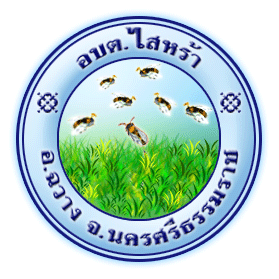 การขออนุญาตก่อสร้างอาคารตามมาตรา 21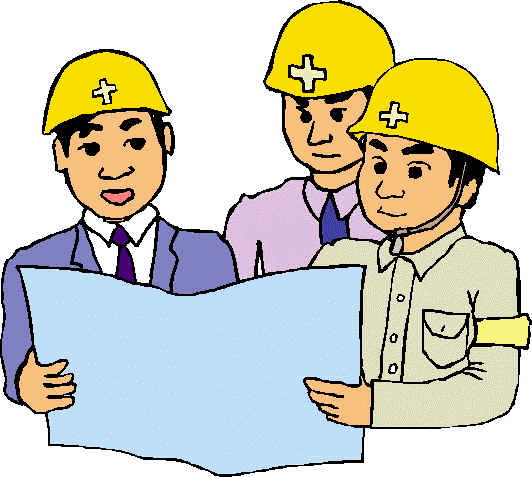 โดยกองช่างองค์การบริหารส่วนตำบลไสหร้าอำเภอฉวาง จังหวัดนครศรีธรรมราชหลักเกณฑ์ วิธีการ เงื่อนไข (ถ้ามี) ในการยื่นคำขอ และในการพิจารณาอนุญาตผูใดจะกอสรางอาคารตองไดรับใบอนุญาตจากเจาพนักงานทองถิ่น โดยเจ้าพนักงานท้องถิ่นต้องตรวจพิจารณาและออกใบอนุญาตหรือมีหนังสือแจ้งคำสั่งไม่อนุญาตพร้อมด้วยเหตุผลให้ผู้ขอรับใบอนุญาตทราบภายใน 45 วัน นับแต่วันที่ได้รับคำขอ ในกรณีมีเหตุจำเป็นที่เจ้าพนักงานท้องถิ่นไม่อาจออกใบอนุญาตหรือยังไม่อาจมีคำสั่งไม่อนุญาตได้ภายในกำหนดเวลา ให้ขยายเวลาออกไปได้อีกไม่เกิน 2 คราว คราวละไม่เกิน  45 วัน แต่ต้องมีหนังสือแจ้งการขยายเวลาและเหตุจำเป็นแต่ละคราวให้ผู้ขอรับใบอนุญาตทราบก่อนสิ้นกำหนดเวลา หรือตามที่ได้ขยายเวลาไว้นั้นแล้วแต่กรณีระยะเวลาในการดำเนินการรวม : 45 วัน การขออนุญาตก่อสร้างอาคาร ต้องเตรียมหลักฐานดังนี้ 1.สำเนาบัตรประจำตัวประชาชนของผู้ขออนุญาตและเจ้าของที่ดิน อย่างละ 2 ชุด 2. สำเนาทะเบียนบ้านของผู้ขออนุญาตและเจ้าของที่ดิน อย่างละ 2 ชุด 3.แบบก่อสร้างแผนผังและรายการประกอบแบบ อย่างละ 2 ชุด 4.สำเนาโฉนดที่ดินที่จะทาการก่อสร้าง จำนวน 2 ชุด (หรือเอกสารสิทธิ์อื่น ๆ) 5.สำเนาหนังสือรับรองการจดทะเบียนบริษัท วัตถุประสงค์ ผู้มีอำนาจลงชื่อแทน นิติบุคคล ที่ขออนุญาตที่ออกให้ไม่เกิน 6 เดือน การเตรียมหลักฐานที่เกี่ยวข้องเฉพาะเรื่อง 1.หนังสือยินยอมจากเจ้าของที่ดิน (กรณีผู้ขออนุญาตมิได้เป็นเจ้าของที่ดิน) 2.หนังสือยินยอมให้ปลูกสร้างอาคารชิดผนัง (กรณีใช้ผนังร่วมกัน) 3. หนังสือยินยอมให้ปลูกสร้างอาคารชิดเขตที่ดิน (กรณีชิดเขต ที่ดินข้างเคียง) 4. หนังสือรับรองผู้ประกอบวิชาชีพวิศวกรรมและสถาปัตยกรรม พร้อมสำเนาบัตรประจำตัว(กรณีที่อยู่ในข่ายควบคุมตาม พ.ร.บ.วิศวกรรม และ พ.ร.บ.วิชาชีพสถาปัตยกรรม) 5.รายการคำนวณ 1 ชุด (กรณีส่วนหนึ่งส่วนใดของอาคาร ก่อสร้างด้วยวัตถุถาวรและทนไฟเป็นส่วนใหญ่ หรือ อาคารสาธารณะ อาคารพิเศษ) 6. แบบระบบบำบัดน้าเสียสาหรับบ้านพักอาศัย (ตามแบบ  มาตรฐานกรมโยธาธิการหรืออื่น ๆ )ค่าธรรมเนียมค่าธรรมเนียมการออกใบอนุญาต1.ใบอนุญาตก่อสร้าง ฉบับละ 20 บาท 2. ใบอนุญาตดัดแปลง ฉบับละ 10 บาท 3.ใบอนุญาตรื้อถอน ฉบับละ 10 บาท 4. ใบอนุญาตเปลี่ยนการใช้ ฉบับละ 20 บาท 5. ใบรับรอง ฉบับละ 10 บาท 6.ใบแทนใบอนุญาตหรือใบแทนใบรับรอง ฉบับละ 5 บาท ค่าธรรมเนียมการต่ออายุใบอนุญาต 1.ใบอนุญาตก่อสร้าง ฉบับละ 20 บาท 2.ใบอนุญาตดัดแปลง ฉบับละ 10 บาท 3. ใบอนุญาตรื้อถอน ฉบับละ 10 บาท 4. ใบอนุญาตเคลื่อนย้าย ฉบับละ 10 บาทค่าธรรมเนียมการตรวจแบบแปลนก่อสร้างหรือดัดแปลงอาคาร 1. อาคารไม่เกิน 2 ชั้น สูงไม่เกิน 12 เมตร ตร.ม. ละ 50 สตางค์ 2. อาคารไม่เกิน 3 ชั้น และสูงเกิน 12 เมตร แต่ไม่เกิน 15 เมตร     ตร.ม. ละ 2 บาท 3. อาคารสูงเกิน 3 ชั้น หรือสูงเกิน 15 เมตร ตร.ม. ละ 4 บาท 4. ก่อสร้างป้าย ตร.ม. ละ 4 บาทบทกำหนดโทษ 1. ผู้ใดก่อสร้าง ดัดแปลง เคลื่อนย้ายอาคารโดยเจ้าของอาคาร ไม่ได้รับอนุญาตจาก อบต. หรือผู้ใดก่อสร้าง ดัดแปลง รื้อ ถอนอาคาร ให้ผิดไปจากที่ได้รับอนุญาต ตลอดจนเงื่อนไขที่ เจ้า พนักงานท้องถิ่นกำหนดไว้ในใบอนุญาต ต้องระวางโทษจะคุก ไม่เกิน 3 เดือน ปรับไม่เกิน 60,000 บาท หรือทั้งจา ทั้งปรับ 2 ผู้ใดได้รับคำสั่งจาก อบต. และฝ่าฝืนคำสั่งดังกล่าว นอกจากต้องระวางโทษปรับตามข้อ 1 แล้วยังต้องระวางโทษ ปรับอีกวันละไม่เกิน 10,000 บาท ตลอดเวลาที่ยังฝ่าฝืน 3. ถ้าเป็นการกระทำเกี่ยวกับอาคารเพื่อพาณิชยกรรม อุตสาหกรรม การศึกษา หรือสาธารณสุข หรือเป็นการกระทำ ในทางการค้าเพื่อให้เช่าหรือซื้อขาย หรือ จำหน่าย โดยมีค่าตอบแทน ผู้กระทำต้องระวางโทษจำคุกไม่เกิน 2 ปี หรือปรับ เป็นสิบเท่าของโทษที่บัญญัติไว้ สำหรับความผิดนั้นๆ หรือทั้งจา ทั้งปรับ 4. การปลูกสร้างโดยต่อเติม หรือดัดแปลงอาคาร ซึ่งจำต้อง ได้รับ   อนุญาตนั้นมีกำหนด ดังต่อไปนี้- ขยายพื้นชั้นหนึ่งชั้นใดตั้งแต่ 5 ตารางเมตร - เปลี่ยนหลังคา หรือขยายหลังคาให้ปกคลุมเนื้อที่มากขึ้น กว่าเดิม - เพิ่ม ลดจำนวน หรือเปลี่ยนเสา คาน บันได และผนังสอบถามรายละเอียดเพิ่มเติม -กองช่าง อบต.ไสหร้า ในวันและเวลาราชการ สำนักงาน 0-7533-4236 ต่อ 108www..SAIRA.GO.TH E–mail : office@saira.go.th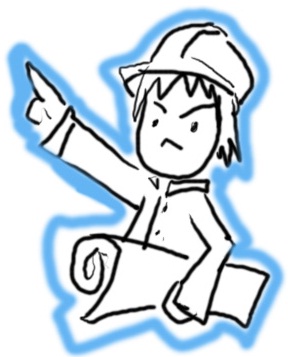 ลำดับขั้นตอนระยะเวลา1)การตรวจสอบเอกสาร  ยื่นคำขออนุญาตก่อสร้างอาคาร พร้อมเอกสาร1 วัน2)การพิจารณา                         เจ้าพนักงานท้องถิ่นตรวจสอบพิจารณาเอกสารประกอบการขออนุญาต 2 วัน3)การพิจารณา เจ้าพนักงานท้องถิ่นดำเนินการตรวจสอบการใช้ประโยชน์ที่ดินตามกฎหมายว่าด้วยการผังเมืองตรวจสอบสถานที่ก่อสร้างจัดทำผังบริเวณแผนที่สังเขปตรวจสอบกฎหมายอื่นที่เกี่ยวข้อง เช่น ประกาศกระทรวงคมนาคม เรื่องเขตปลอดภัยในการเดินอากาศ เขตปลอดภัยทางทหารฯ และ พรบ.จัดสรรที่ดิน ฯ7 วัน4)การลงนาม/คณะกรรมการมีมติเจ้าพนักงานท้องถิ่นตรวจพิจารณาแบบแปลนและพิจารณาออกใบอนุญาต (อ.1) และแจ้งให้ผู้ขอมารับใบอนุญาตก่อสร้างอาคาร (น.1)35 วัน